The Respiratory System & the Circulatory system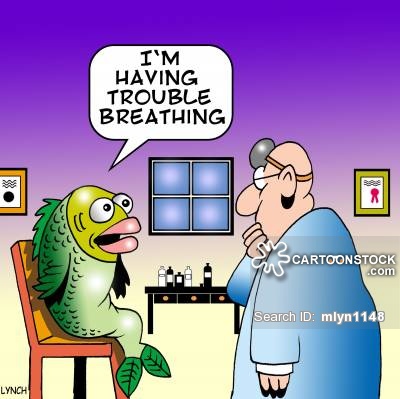 To ________________ all the individual _______ throughout your body with the _____ around you, the ________________ system and the ________________ system work together.The ________________ of the respiratory system is to ________________ ________________ and ________________ ________________, while the circulatory system ________________ those ________ throughout the body. How do the gases pass from one system to the other? Look for the answer where the two systems come into closest contact – among the ________________ of the _________.After air ____________ the nose, it ____________ to the lungs through a series of smaller and smaller ___________. The ________________ is about 20 mm in diameter. It divides into a right and left ________________, each about 12 mm across. Each bronchus tube branches into ________________ of small, narrow ________________, with diameters of 0.5 mm. Finally, the bronchioles divide and end in ________________ of tiny ____ ________ called ________________ which have a diameter of only 0.2 mm.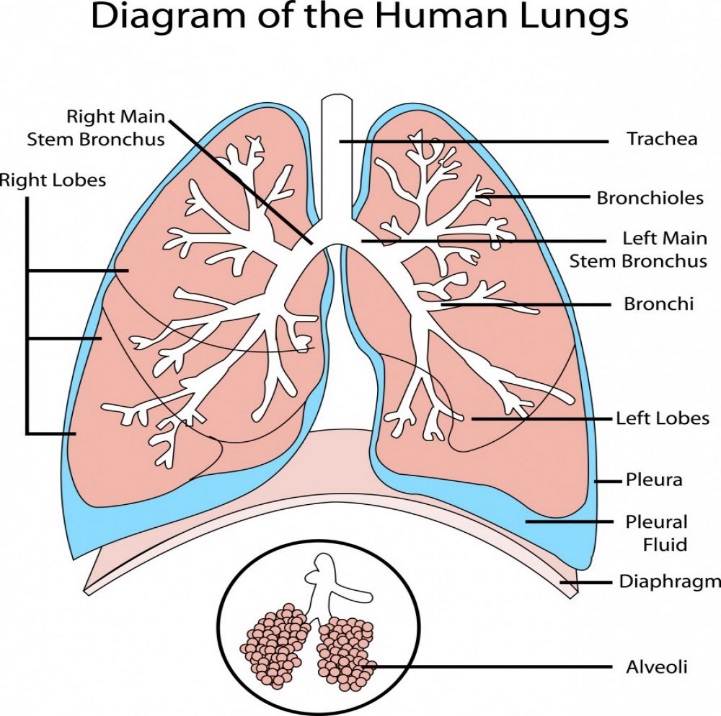 The circulatory system also involves a series of ______________ – the ________________ ________________. Like the air tubes of the respiratory system, blood vessels ________________ and ________________ into smaller and smaller channels. The three main types of blood vessels are the ________________, the ______, and the ________________.Each alveolus (alveolus is the singular of alveoli) is surrounded by a _____ of capillaries. It is here, between these delicate tubes, that gases are ________________. Oxygen and carbon dioxide pass back and forth between the _____ in the ________________ (which are part of the respiratory system) and ________________ in the ________________ (which are part of the circulatory system).We have already learned how substances move into and out of cells by ________________. Diffusion also causes oxygen to pass from the alveoli the capillaries. The air in your ________________ has the ___________ ________________ as the air in the ________________, which is about 20% oxygen. This is a much ________________ concentration of oxygen than the concentration found in the ________________ in your capillaries. The oxygen first dissolves in a thin film of moisture covering the walls of the alveoli. Then it ________________ from the ________________ through the thin ________________ walls into the ________________.Carbon dioxide diffuses in the ________________ direction. Air normally contains only a very _______ concentration of carbon dioxide, about 0.03 percent. Blood in the capillaries carries all the dissolved carbon dioxide collected from cells throughout the body. (Remember that C02 is a waste product of ________________ ________________.) This gas therefore moves from the ________________ into the ________________. When you exhale, you release the carbon dioxide and water vapour into the air.